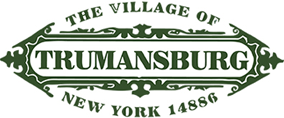 VILLAGE OF TRUMANSBURGZONING BOARD OF APPEALSPUBLIC HEARINGSeptember 27th, 20216:00 PMPLEASE TAKE NOTICE: The Village Zoning Board of Appeals will hold a public hearing on Monday, September 27, 2021 at 6:00 PM to review two (2) Area Variances and a continuance of an Area Variance request that was heard at the Zoning Board of Appeals meeting on August 30th, 2021 as described below.An application for an Area Variance request from Ithaca Neighborhood Housing Services INHS) for their property located at 4380 W. Seneca Rd., Trumansburg, NY 14886, also known as tax parcel #7.1.-1-1.  INHS is requesting to install a 72” w x 40” h, double sided equaling 40 sq. ft. total (20 sq. ft. per side) which is larger than Village of Trumansburg Zoning Regulations permit.An application for an Area Variance request from Robert McCarthy and Anitra Douglas-McCarthy for their property located at 206 E. Main St., Trumansburg, NY 14886, also known as tax parcel#10.-1-6.  The property owners are requesting a variance to allow a storage trailer to remain on their property for an additional year beyond the 1-year allowed by Village of Trumansburg Zoning RegulationsThe Continuance of discussion from Public Hearing held on August 30th, 2021 in regard to the application submitted by Larry Ennis for his property located at 4 W. Academy St., Trumansburg, NY 14886, also known as tax parcel 7.4-6.  Mr. Ennis wishes to construct a 12’ x 20’ Carport in the front yard of his property.This public hearing shall take place in person in the Village Hall Meeting Room.Additionally, public comment may be submitted in advance in writing to 56 E. Main St., Trumansburg, NY 14886, or via email to clerk@trumansburg-ny.gov before 4:00 pm on Monday, September 27th, 2021.BY ORDER OF THE VILLAGE ZONING BOARD OF APPEALS,Tammy J. MorseVillage Clerk9-15-2021